О регистрации кандидата в депутаты Совета депутатов Бейского района Республики Хакасия пятого созыва по четырехмандатному избирательному округу № 4Максимова Василия ВячеславовичаРассмотрев документы, представленные в территориальную избирательную комиссию Бейского района для регистрации кандидата в депутаты Совета депутатов Бейского района Республики Хакасия пятого созыва по четырехмандатному избирательному округу № 4 Максимова Василия Вячеславовича выдвинутого избирательным объединением «Бейское местное отделение Хакасского регионального отделения Всероссийской политической партии «ЕДИНАЯ РОССИЯ», проверив соблюдение предусмотренного законом порядка выдвижения кандидата и достоверность представленных сведений, территориальная избирательная комиссия Бейского района постановила:1. Зарегистрировать кандидата в депутаты Совета депутатов Бейского района Республики Хакасия пятого созыва по четырехмандатному избирательному округу № 4 Максимова Василия Вячеславовича, 1994 года рождения, выдвинутого избирательным объединением «Бейское местное отделение Хакасского регионального отделения Всероссийской политической партии «ЕДИНАЯ РОССИЯ», 22 июля 2022 года в 12 часов 54 минуты.2. Выдать зарегистрированному кандидату удостоверение о регистрации установленного образца. 3.  Направить настоящее постановление для опубликования в районную газету «Саянская Заря» и разместить в разделе «территориальная избирательная комиссия» на официальном сайте Бейского района Республики Хакасия в сети Интернет. Председатель комиссии					 	С.Н. МистратовСекретарь комиссии						          Т.Н. СлободчукРЕСПУБЛИКА ХАКАСИЯТЕРРИТОРИАЛЬНАЯ 
ИЗБИРАТЕЛЬНАЯ КОМИССИЯБЕЙСКОГО РАЙОНА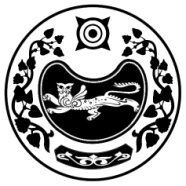 ХАКАС РЕСПУБЛИКАЗЫБЕЯ АЙМАOЫНЫA 
ОРЫНДАOЫТАБЫO КОМИССИЯЗЫХАКАС РЕСПУБЛИКАЗЫБЕЯ АЙМАOЫНЫA 
ОРЫНДАOЫТАБЫO КОМИССИЯЗЫС ПОЛНОМОЧИЯМИ ОКРУЖНОЙ ИЗБИРАТЕЛЬНОЙ КОМИССИИ ПО ВЫБОРАМ ДЕПУТАТОВ СОВЕТА ДЕПУТАТОВ БЕЙСКОГО РАЙОНА РЕСПУБЛИКИ ХАКАСИЯ ПЯТОГО СОЗЫВА ПО ЧЕТЫРЕХМАНДАТНОМУ ИЗБИРАТЕЛЬНОМУ ОКРУГУ № 4ПОСТАНОВЛЕНИЕ С ПОЛНОМОЧИЯМИ ОКРУЖНОЙ ИЗБИРАТЕЛЬНОЙ КОМИССИИ ПО ВЫБОРАМ ДЕПУТАТОВ СОВЕТА ДЕПУТАТОВ БЕЙСКОГО РАЙОНА РЕСПУБЛИКИ ХАКАСИЯ ПЯТОГО СОЗЫВА ПО ЧЕТЫРЕХМАНДАТНОМУ ИЗБИРАТЕЛЬНОМУ ОКРУГУ № 4ПОСТАНОВЛЕНИЕ С ПОЛНОМОЧИЯМИ ОКРУЖНОЙ ИЗБИРАТЕЛЬНОЙ КОМИССИИ ПО ВЫБОРАМ ДЕПУТАТОВ СОВЕТА ДЕПУТАТОВ БЕЙСКОГО РАЙОНА РЕСПУБЛИКИ ХАКАСИЯ ПЯТОГО СОЗЫВА ПО ЧЕТЫРЕХМАНДАТНОМУ ИЗБИРАТЕЛЬНОМУ ОКРУГУ № 4ПОСТАНОВЛЕНИЕ 22 июля 2022 годас. Бея№ 43/273-5